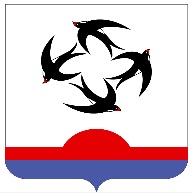 АДМИНИСТРАЦИЯ КИЛЬМЕЗСКОГО РАЙОНАКИРОВСКОЙ ОБЛАСТИ ПОСТАНОВЛЕНИЕпгт Кильмезь26.01.2024								                                № 38Об утверждении стоимости услуг, предоставляемых согласно гарантированному перечню услуг по погребению, оказываемых на территории Кильмезского муниципального района Кировской области на 2024 годВ соответствии с пунктом 3 статьи 9 Федерального закона от 12.01.1996 года № 8 - ФЗ «О погребении и похоронном деле», Постановлением Правительства Российской Федерации от 23.01.2024 № 46 «Об утверждении коэффициента индексации выплат, пособий и компенсаций в 2024 году»», администрация Кильмезского района ПОСТАНОВЛЯЕТ:1.Определить стоимость услуг, предоставляемых согласно гарантированному перечню услуг по погребению, оказываемых на территории Кильмезского муниципального района Кировской области на 2024 год в размере 8370 рублей 20 копеек, согласно приложению.2.Настоящее постановление вступает в силу с 01 февраля 2024 года.Глава Кильмезского района                                                  А.Г.КоршуновПриложениеУТВЕРЖДЕНпостановлениемадминистрацииКильмезского районаот 26.01.2024 №38 Гарантированный перечень услуг по погребению, оказываемых на территории Кильмезского муниципального районаКировской области на 2024 год№ п/пНаименование услугСтоимость услуг в рублях1Оформление документов, необходимых для погребения02Предоставление и доставка гроба и других предметов, необходимых для погребения3654,603Перевозка тела (останков) умершего на кладбище389,104Погребение4326,505Итого:8370,20